Pear Tree Primary School incorporating PiPs Before and After School Club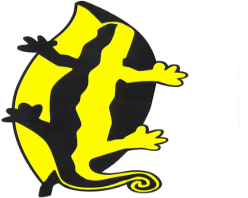 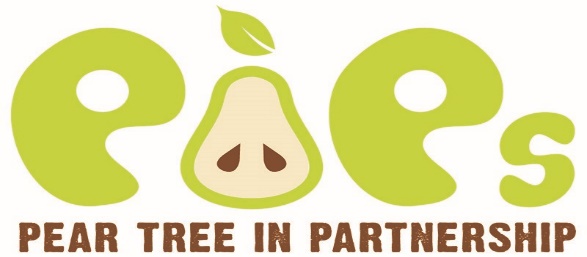 An integral part of the school ethos is the wearing of full school uniform.  This promotes positive attitudes, high standards, and a sense of personal pride.  In our view, for a school uniform to be successful it must be:  Simple and not open to various interpretations. Distinctive and smart. Easily and readily available. Reasonably priced. The examples given in the policy cannot be exhaustive and the school reserves the right to define, at an individual level, what compliance with the Uniform and Appearance Policy is. We would hope that all families co-operate with the spirit of this policy. UNIFORM Students are expected to wear the correct school uniform as listed below:We ask parents to decide when their child needs to wear warmer ‘winter’ uniform or wishes to wear ‘summer uniform’. Some pupils choose to wear shorts for example throughout the year and that is fine.School Suppliers Schools In,54 Hospital Street,Nantwich,CW5 5RP 01270 618957 Used Items  Good quality used items of school uniform are often available via the PTA. Please contact the school office for details. Further Help and Financial Assistance  If you require help buying school uniform please contact the Business Manager, Mrs D Hak, via dhak@peartreeprimary.co.uk. All requests are dealt with in complete confidence. PE KIT Compulsory PE KitPlain black t-shirt emblazoned with the Pear Tree logo or plain black topPlain black shorts no shorter than mid-thigh length Trainers or pumps (no fashion shoes such as Converse etc) Optional PE Kit Black tracksuit top and bottoms for outdoor PEBase layers may be worn under PE kitsNAMING UNIFORMPlease make sure that all items of clothing have your child’s name clearly marked on them. It is very upsetting for the child if he/she cannot find his/her clothes and it is impossible for staff to tell which item of clothing belongs to which child if they are unnamed.JEWELLERY One wristwatch is acceptable. Students with pierced ears can wear one plain gold/silver small stud in the lobe of each ear. Nose studs (other than on religious grounds), other jewellery, piercings and badges are not allowed. Earrings need to be removed or covered for PE lessons. No watches with any Internet connectivity must be worn by pupils.HAIR Students with long hair must fasten it back at all times. Hair accessories such as big bows or overly decorated hairbands are not acceptable. Extreme hairstyles are not allowed e.g. no hair shorter than number two, no shapes cut into hair, no unnatural colours or unnatural combinations. The school reserves the right to make the final decision on what constitutes an extreme hairstyle. MAKE-UP Students are not allowed to wear make-up or nail varnish. BAGS Keep bags simple, small rucksacks fit in lockers any larger and they cause a storage issue.BICYCLES and SCOOTERSAll cyclists MUST wear a safety helmet.  Bicycles and scooters are parked at school at the parents’ risk not the school’s. No cycles or scooters should be ridden inside school grounds.Date agreedSeptember 2022Date for ReviewSeptember 2025HeadteacherBoo EdlestonChair of GovernorsSimon HoldenSigned on behalf of the Governors’ Board by:Name: Signature:Date: Signed on behalf of the school by:Boo EdlestonHeadteacherSignature:Date:All PupilsJumper or cardigan Long-sleeved, round-neck pale blue jumper or cardigan emblazoned with the Pear Tree logo. Or plain pale blue.Trousers (or shorts/skirt/pinafore can be worn)Plain black or grey tailored items. Material should not be denim, cord or lycra.Shorts (or trousers/skirt/pinafore can be worn)Plain black or grey tailored items. Material should not be denim, cord or lycra.Polo shirt Plain pale blue polo shirt or a pale blue polo shirt emblazoned with the Pear Tree logo. Yrs 5 and 6 can wear a black polo shirt, either plain or with the Pear Tree logo.Skirt/pinafore (or shorts/trousers can be worn)Plain black or grey skirt or pinafore. Skirts and pinafores must not be very tight fitting, denim, cord or lycra material. Skirts and pinafores should not be shorter than mid-thigh.Dress (or shorts/skirt/trousers can be worn)Blue and white check dress in the summer accompanied by a jumper or cardigan. Dresses should not be shorter than mid-thigh.Shoes Plain black shoes – these must not be: open toe design, trainers, pumps or canvas shoes and they should have a proper heel not greater than 4cm. Coloured laces are not permitted. Variations are only allowed if accompanied by a doctor’s note and by prior agreement. Pumps or trainers must be worn for PE lessons.Socks/TightsBlack, white or grey plain ankle socks or grey tights.Outdoor coats (required when weather is colder)A sensible outdoor coat.